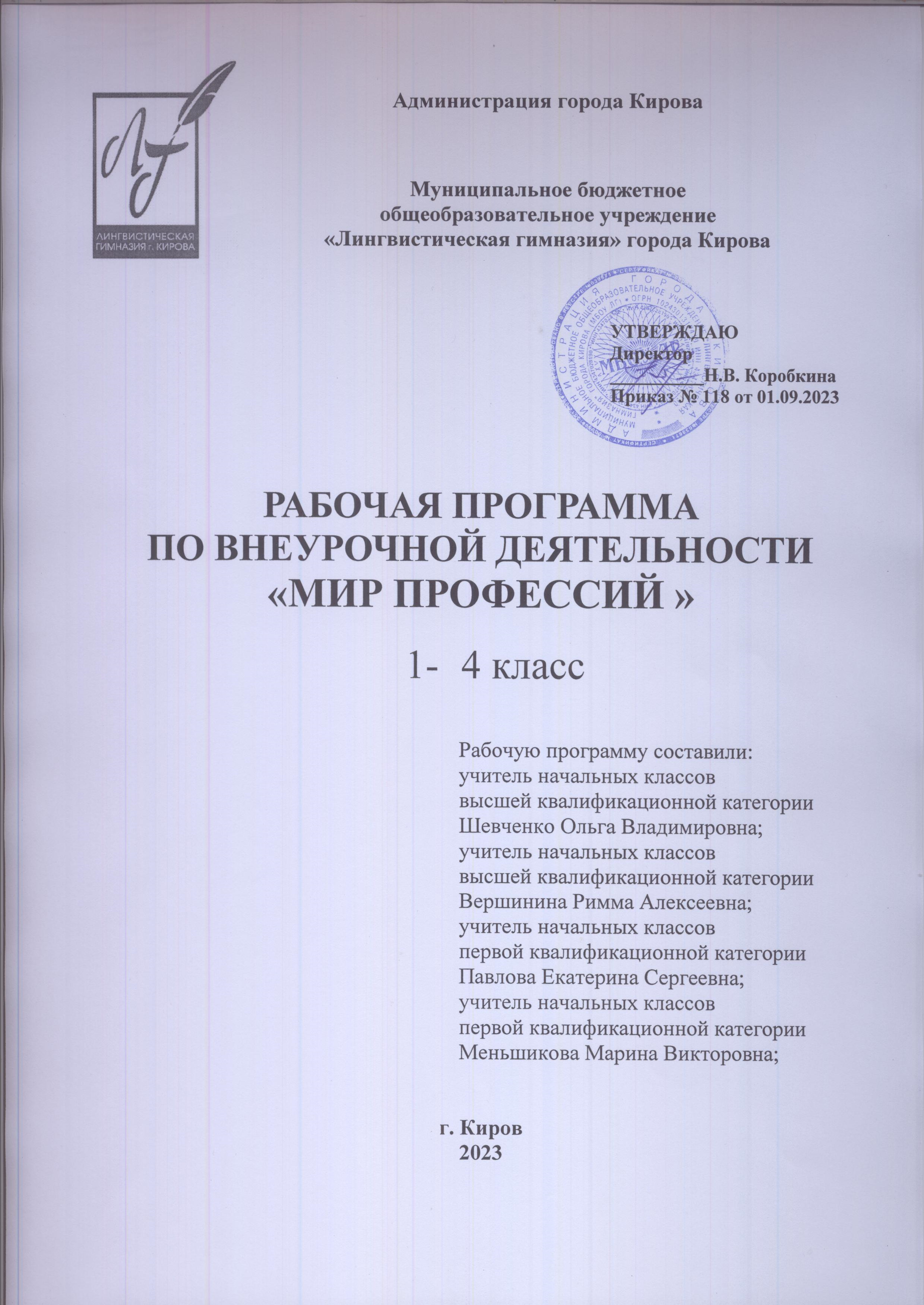 ПОЯСНИТЕЛЬНАЯ ЗАПИСКАПрограмма курса внеурочной деятельности для 1 - 4 классов «Мир профессий» разработана в соответствии с требованиями Федерального государственного образовательного стандарта начального общего образования, Концепции духовно- нравственного воспитания и развития, требованиями к основной образовательной программе начального общего образования, на основе программы авторского курса внеурочной деятельности «Мир профессий» для 1-4 классов (авторы-составители Е.В.Прилипская, Е.Ю.Сухаревская). Нормативную правовую основу рабочей программы составляют следующие документы:Федеральный	закон	"Об	образовании	в	Российской	Федерации" от 29.12.2012 № 273-ФЗ.Приказ Министерства просвещения Российской Федерации от 31.05.2021 № 286 «Об утверждении федерального государственного образовательного стандарта начального общего образования» (Зарегистрирован Минюстом России 05.07.2021 № 64100).Приказ Министерства просвещения Российской Федерации от 18.07.2022 № 569 «О внесении изменений в федеральный государственный образовательный стандарт начального общего образования» (Зарегистрирован Минюстом России 17.08.2022 № 69676).Приказ Министерства просвещения Российской Федерации от 18.05.2023 № 372 «Об утверждении федеральной образовательной программы начального общего образования» (Зарегистрирован Минюстом России 12.07.2023 № 74229).Данный курс является первой ступенькой в профориентационной работе.В жизни каждого человека профессиональная деятельность занимает важное место. С первых шагов ребенка родители задумываются о его будущем, внимательно следят за интересами и склонностями своего ребенка, стараясь предопределить его профессиональную судьбу. Учеба в школе выявляет избирательное отношение школьника к разным учебным предметам. У отдельных детей очень рано обнаруживается интерес к некоторым из них, склонность к определенному виду деятельности: изобразительной, музыкальной, конструктивной.Перед младшими школьниками не стоит проблема выбора профессии. Но поскольку профессиональное самоопределение взаимосвязано с развитием личности на всех возрастных этапах, то младший школьный возраст можно рассматривать как подготовительный, закладывающий основы для профессионального самоопределения в будущем. Представления о профессиях у ребенка 7-10 лет ограничены его пока небогатым жизненным опытом – работа мамы и папы, воспитателя в детском саду и учителя в школе, профессии летчика, милиционера, разведчика, но об этих так или иначе знакомых профессиях дети знают, как правило, мало и весьма поверхностно.Актуальность. Мир профессий огромен. Найти свое место в нем, обрести уверенность в себе, стать профессионалом – процесс длительный. Проблема профессиональной ориентации с учётом личностных факторов становится в наши дни, как никогда актуальна. Данной программой определяется, что обучающиеся понимают роль и место психологической компетентности в построении правильно жизненной стратегии и успешного достижения поставленных целей. Успешность профессионального самоопределения тесно связана с общим развитием личности, показателем психического развития, способностью к самоанализу, уровнем мотивации.Цель: формирование у обучающихся знаний о мире профессий и создание условий для успешной профориентации младших подростков в будущем.Задачи:Образовательные:расширять у детей представления о разнообразии профессий на основе характерных трудовых процессов и результатов труда, представлении о структуре труда (цель, мотив, материал, трудовые действия, результат);расширять знания детей о родных людях, их профессиях, значимости их труда в семье и обществе;активизировать в речи слова, родовые понятия и видовые обобщения, связанные с темой, учить выражать свое отношение к той или иной профессии.Воспитательные:воспитывать в детях чувство уважения к труду взрослых;расширение кругозора, уточнение представлений об окружающем мире, создание положительной основы для воспитания социально-личностных чувств;воспитание физических, психологических, социальных качеств, необходимых для полноценного развития личности.Условия эффективной реализации данной программы:изменятся методологические основания построения педагогического процесса в начальной школе;педагогическое сопровождение процессов формирования основ целостного образа человеческой деятельности в начальной школе;создание	пропедевтическая	профориентационной	педагогической	системы начальной школы;использование в работе исследовательских проектных видов деятельности;использование	потенциалов	микросоциума	(семьи)	в	построении	единого интегрального образовательного пространства ребёнка;сопровождение технологиями оценивания качества проектной деятельности в начальной школе.Особенностью данной программы является:формирование на ранних стадиях социальной сферы интересов личности ребёнка;ознакомление младших школьников с профессиями взрослых, в том числе родителей,обеспечение пропедевтики профориентационной подготовки.В основе курса лежит идея раннего знакомства с различными сферами человеческой деятельности через организацию учебно-исследовательской деятельности обучающихся. При определении этих сфер использовалась типология, предложенная доктором психологических наук Е.А.Климовым. Данная типология позволяет все многообразие человеческих профессий соотнести с основными видами деятельности в зависимости от объекта, на который она направлена: «человек - человек», «человек - техника», «человек – художественный образ», «человек - природа».Межпредметная интеграция способствует: формированию целостного представления о различных сферах человеческой деятельности; развитию знаний, умений и навыков, необходимых для создания этой целостности в смысловых новообразованиях у младших школьников; освоению элементарных знаний о профессиях людей; в-четвёртых, включению обучающихся в исследовательскую деятельность.Профориентационное воспитание в начальной школе – это создание среды, которая будет способствовать воспитанию у ребёнка личностных качеств, определяющих способность делать осознанный выбор в ситуациях самоопределения. Однако профессиональное самоопределение – это не просто выбор профессии, а своеобразный творческий процесс развития личности, начинающийся с раннего возраста.Каждое занятие имеет тематическое наполнение, связанное с рассмотрением определённой профессии. Обучающиеся имеют возможность расширить свой кругозор, представление о мире профессий, а также исследовать свои способности применительно к рассматриваемой профессии.Занятия проводятся в активной форме: игры, дискуссии, конкурсы, экскурсии, конференции, элементы тренинга, викторины с элементами творчества и самостоятельного поиска знаний. Важна смена различных видов деятельности на протяжении всего занятия. Это способствует формированию учебно-познавательных мотивов, потребности в творческой деятельности, развитию кругозора у учащихся. Это рисунок, аппликация, сообщение, а также сочинение рассказов, стихов, сценариев, проигрывание сценок, спектаклей, миниатюр, выпуск тематических газет, плакатов, выставка работ ИЗО и трудовой деятельности.На реализацию рабочей программы курса «В мире профессий» в 1-м классе отводится 33 часа 1 классе (1 раз в неделю), во 2-4 классах – по 34 часа в год (1 раз в неделю). Общий объём составляет 135 часов.СОДЕРЖАНИЕ КУРСА ВНЕУРОЧНОЙ ДЕЯТЕЛЬНОСТИ1 класскласскласскласс1 классРаздел 1. Профессии, связанные с природой (10 ч.)Введение в тему. Путешествие в мир профессий сельского хозяйства. У бабушки в деревне. Ловись рыбка. Труженики леса. Хлеб – всему голова. Профессия овощевод. Знакомьтесь с агронома. Профессия цветовод. Все работы хороши, выбирай на вкус.Раздел 2. Профессии наших мам (8 ч.)Экскурсия по магазину. Кто работает в библиотеке? Весёлая портняжка. Расти здоровым. Я в учителя пойду. Кухонный переполох. Причёски такие разные. Профессии наших мам. Кем быть?Раздел 3. Профессии наших пап (8 ч.)Строим вместе дом. У кого мастерок, у кого молоток. Весёлый мастерок. Профессия водитель. Осторожно огонь. Я б в спасатели пошёл пусть меня научат. Профессия шахтёр. Все профессии нужны, все профессии важны.Раздел 4. Профессии, связанные с путешествиями (7 ч.)Куда уходят поезда. Высоко в облаках. Космическое путешествие. Морское путешествие. На арене цирка. Профессии наших родителей. Кем быть? Каким быть?классРаздел 1. Мир профессий (3 ч.)Многообразие мира профессий. Исследование «Многообразие рабочих профессий».Раздел 2. Профессии, связанные с природой (5 ч.)Садовник, дворник. Мастер-цветовод. Знакомьтесь с агрономом. Профессия флорист. Профессия овощевод.Раздел 3. Профессии, которые нас охраняют (10 ч.)Охранник.   Полицейский.    Пожарный.    Военный.    Профессия    «Следователь».Следствие ведут второклассники! Разведчик. Летчик. Водолаз.Раздел 4. Профессии, которые нас лечат (8 ч.)Врач скорой помощи. Детский врач – педиатр. Зубной врач. Кто лечит наши глаза.ЛОР- 3 волшебные буквы. Врач хирург.Раздел 5. Профессии в школе (8 ч.)Профессия – учитель. Профессия – воспитатель. Как помогает логопед. Профессия – библиотекарь. Школьная столовая. Почему в кабинете так чисто? Школьный доктор. Создание странички портфолио – «Труд в почете любой».классРаздел 1. Представление о труде взрослых (7 ч.)Представление о труде взрослых. Вот у Коли, например, мама – милиционер. «Мама– лётчик? Что ж такого?» Имеет ли значение пол человека для выбора и обретения профессии. Оформление странички портфолио «Профессия мамы и папы».Раздел 2. Кем работают мои родные? (9 ч.)Кем работают мои родные? Кем работают(ли) бабушки и дедушки? Сочинение«Трудовая гордость моей семьи». Исследование трудовой истории моей семьи. Оформление страницы портфолио. Семейные династии. Оформление фото-картиночной странички портфолио по теме: «Семейные династии».Раздел 3. Эволюция профессий (7 ч.)Эволюция профессий – как меняются условия труда и трудовые обязанности в век прогресса. Как рождаются новые профессии. Исчезают ли профессии? Как приобрести профессию? «Я бы в летчики пошел – пусть меня научат…»Раздел 4. Сложности выбора профессии (11 ч.)Сложности выбора профессии. Книгу переворошив, намотай себе на ус - все работы хороши, выбирай на вкус! В.Маяковский «Кем быть?». Сочинение-эссе «Какой профессией я смог(ла) бы овладеть?». Подготовка презентации «Все профессии важны – все профессии нужны!классРаздел 1. В гостях у своего «Я» (9 ч.)В гостях у своего «Я». Мое «Я» в гостях у других «Я». Великая радость – работа.«Быть нужным людям…». Сочинение-рассуждение «Самая нужная профессия». Характер и выбор профессии.Раздел 2. Правила выбора профессии (12 ч.)Правила выбора профессии. Творческий проект «Моя будущая профессия». Представление о себе и проблема выбора профессии. «Секреты» выбора профессии («хочу», «могу», «надо»). Как готовить себя к будущей профессии. Оформление странички портфолио «Кем быть?», «Каким быть?». Сочинение «… - это призвание!».Раздел 3. Профессии без которых не обойтись (9 ч.)Профессии, без которых не обойтись. Исследование «Необычная творческая профессия». Исследование «Мои земляки в мире творческих профессий».Раздел 4. Мир профессий (4 ч.)Проект «Я и мир профессий». Защита «Профессионального портфолио». Итоговая конференция «Мир профессий».ПЛАНИРУЕМЫЕ РЕЗУЛЬТАТЫ ОСВОЕНИЯ УЧЕБНОГО КУРСА ВНЕУРОЧНОЙ ДЕЯТЕЛЬНОСТИВ ходе освоения курса внеурочной деятельности достигаются следующие личностные, метапредметные и предметные результаты.Данная программа позволяет добиваться следующих результатов:Личностные результаты включающие:формирование у обучающихся основ российской гражданской идентичности;готовность обучающихся к саморазвитию; мотивацию к познанию и обучению;ценностные установки и социально-значимые качества личности;активное участие в социально-значимой деятельности.Метапредметные результаты:Познавательные:Базовые логические действия:Сравнивать объекты, устанавливать основания для сравнения, устанавливать аналогии.Объединять части объекта (объекты) по определенному признаку.Определять существенный признак для классификации, классифицировать предложенные объекты.Находить закономерности и противоречия в рассматриваемых фактах, данных и наблюдениях на основе предложенного учителем   алгоритма. Выявлять недостаток информации для решения учебной (практической) задачи на основе предложенного алгоритма.Устанавливать причинно-следственные связи в ситуациях, поддающихся непосредственному наблюдению или знакомых по опыту, делать выводы.Базовые исследовательские действия:Определять разрыв между реальным и желательным состоянием объекта (ситуации) на основе предложенных учителем вопросов.Формулировать (с помощью учителя) цель, планировать изменения объекта, ситуации.Сравнивать несколько вариантов решения задачи, выбирать наиболее подходящий (на основе предложенных критериев).Проводить по предложенному плану опыт, несложное исследование по установлению особенностей объекта изучения и связей между объектами (часть - целое, причина - следствие).Формулировать выводы и подкреплять их доказательствами на основе результатов проведенного наблюдения (опыта, измерения, классификации, сравнения, исследования).Прогнозировать возможное развитие процессов, событий и их последствия в аналогичных или сходных ситуациях.Работа с информацией:Выбирать источник получения информации.Находить согласно заданному алгоритму в предложенном источнике информацию, представленную в явном виде.Распознавать достоверную и недостоверную информацию самостоятельно или на основании предложенного учителем способа ее проверки.Соблюдать с помощью взрослых (учителя, родителей (законных представителей) несовершеннолетних обучающихся) правила информационной безопасности при поиске информации в сети Интернет.Анализировать и создавать текстовую, видео, графическую, звуковую, информацию в соответствии с учебной задачей.Самостоятельно создавать схемы, таблицы для представления информации.Регулятивные:СамоорганизацияПланировать действия по решению учебной задачи для получения результата.Выстраивать последовательность выбранных действий.СамоконтрольУстанавливать причины успеха/неудач учебной деятельности. Корректировать свои учебные действия для преодоления ошибок.Коммуникативные:ОбщениеВоспринимать и формулировать суждения, выражать эмоции в соответствии с целями и условиями общения в знакомой среде.Проявлять уважительное отношение к собеседнику, соблюдать правила ведения диалога и дискуссии.Признавать возможность существования разных точек зрения.Корректно и аргументированно высказывать свое мнение.Строить речевое высказывание в соответствии с поставленной задачей.Создавать устные и письменные тексты (описание, рассуждение, повествование).Готовить небольшие публичные выступления.Подбирать иллюстративный материал (рисунки, фото, плакаты) к тексту выступленияСовместная деятельностьФормулировать краткосрочные и долгосрочные цели (индивидуальные с учетом участия в коллективных задачах) в стандартной (типовой) ситуации на основе предложенного формата планирования, распределения промежуточных шагов и сроков.Принимать цель совместной деятельности, коллективно строить действия по ее достижению: распределять роли, договариваться, обсуждать процесс и результат совместной работы. Проявлять готовность руководить, выполнять поручения, подчиняться.Ответственно выполнять свою часть работы.Оценивать свой вклад в общий результат. Выполнять совместные проектные задания с опорой на предложенные образцы.Предметные результаты:1 классотношение к процессу учения, к приобретению знаний и умений, стремление преодолевать возникающие затруднения;основные сферы профессиональной деятельности человека; основные понятия, признаки профессий, их значение в окружающем обществе;предприятия и учреждения населенного пункта, района;оперировать	основными	понятиями	и	категориями,	основными	приемами выполнения учебных проектов;-рассказывать о профессии и обосновывать ее значение в жизни общества;-переносить теоретические сведения о сферах человеческой деятельности на конкретные жизненные ситуации;выделять нравственный аспект поведения, соотносить поступки и события с принятыми в обществе морально-этическими принципами.2 классосознание себя как индивидуальности и одновременно как члена общества с ориентацией на проявление доброго отношения к людям, уважения к их труду, на участие в совместных делах, на помощь людям, в том числе сверстникам;стремление к саморазвитию, желание открывать новое знание, новые способы действия;преодолевать учебные затруднения и адекватно оценивать свои успехи и неудачи, умение сотрудничать;стремление к соблюдению морально-этических норм общения с людьми;оценивать своё знание и незнание, умение и неумение, продвижение в овладении тем или иным знанием и умением по изучаемой теме;ставить учебно-познавательные задачи перед выполнением разных заданий;проявлять инициативу в постановке новых задач, предлагать собственные способы решения;адекватно оценивать результаты учебной деятельности, осознавать причины неуспеха и обдумывать план восполнения пробелов в знаниях и умениях.3 классстремление к саморазвитию, желание открывать новое знание, новые способы действия;преодолевать учебные затруднения и адекватно оценивать свои успехи и неудачи, умение сотрудничать;стремление к соблюдению морально-этических норм общения с людьми;оценивать своё знание и незнание, умение и неумение, продвижение в овладении тем или иным знанием и умением по изучаемой теме;ставить учебно-познавательные задачи перед выполнением разных заданий;проявлять инициативу в постановке новых задач, предлагать собственные способы решения;адекватно оценивать результаты учебной деятельности, осознавать причины неуспеха и обдумывать план восполнения пробелов в знаниях и умениях;владение практически значимыми информационными умениями и навыками, их применением к решению информатических и неинформатических задач:выделение, построение и достраивание по системе условий: цепочки, дерева, мешка;проведение полного перебора объектов;определение значения истинности утверждений для данного объекта; понимание описания объекта с помощью истинных и ложных утверждений.4 классрациональное использование распространённых технических средств информационных технологий для решения общепользовательских задач и задач учебного процесса, усовершенствование навыков полученных в начальной школе;выбор средств информационных технологий для решения поставленной задачи;отвечающей данной задаче диалоговой или автоматической обработки информации (таблицы, схемы, графы, диаграммы);преобразование информации из одной формы представления в другую без потери её смысла и полноты;решение задач из разных сфер человеческой деятельности с применением средств информационных технологий.Оценка достижения планируемых результатовВ процессе оценки достижения планируемых результатов будут использованы разнообразные методы и формы, взаимно дополняющие друг друга (тестовые материалы, проекты, творческие работы, самоанализ и самооценка, наблюдения). Контролирующие материалы для оценки планируемых результатов освоения программы: опросные листы, тесты, беседы. Методы текущего контроля: наблюдение за работой учеников, устный фронтальный опрос, беседа.Обработка полученных материалов может включать классификацию профессий, классификацию мотивов их выбора, сравнение рисунков, ответов, письменных работ, выявление влияния родителей на выбор профессии.Тестовый итоговый контроль по итогам прохождения материала обучения. Ключ к результату усвоения материала:й уровень (70-80%) — 3 баллай уровень (80-90%) — 4 баллай уровень (90-100%) — 5 баллов По окончании курса предусмотрено:проведение утренника «Все профессии хороши, выбирай на вкус»;изготовление книжек-самоделок «Моя любимая профессия»;написание сочинения-рассуждения «Почему мне нравится профессия »;презентации проектов.Календарно-тематическое планирование.классклассклассЛитература:Прилипская Е.В., Сухаревская Е.Ю. Мир профессий. Программа развивающего курса внеурочной деятельности. Изд. «ВИТА-ПРЕСС», Ростов-на-Дону, 2015Сухаревская Е.Ю. «Мир профессий»: Ростов-на-Дону, издательство «С-ИНФО», 2008Елькина О.Ю. Путешествие в мир профессий. Методические рекомендации для учителей 1 – 4 классов. М.: Образовательно-издательский центр «Академия», 2011Концепция духовно-нравственного развития и воспитания личности гражданина России [Текст] - М.: Изд. «Просвещение», 2011Борисова Е.М., Логинова Г.П. Индивидуальность и профессия. - М.: Изд.«Знание», 2009.Журкова,А.Я. Чистякова С.Н. Методика формирования профессионального самоопределения школьников на различных возрастных этапах [Текс ]: учеб, пособие / Кемерово, 2016Загребина, Г.В. Давай устроим праздник [Текст] / Г.В. Загребина. - Ярославль, 2018Игумнова, Е. Банкир, фермер иль портной… кто же я буду такой? Учебное пособие для преподавателей / Е. Игумнова. - Новосибирск, 2014Образцова, Т.Н. Ролевые игры для детей / Т.Н. Образцова. - М.: ООО “Этрол”, ООО “ИКТЦ “ЛАДА”, 2015Большая детская энциклопедия «Выбор профессии». – М.: Изд. «Просвещение», 2017Энциклопедия «Я познаю мир». – М.: Изд. Дрофа, 2009Ульева Е.А. «Профессии. Кем я стану, когда вырасту?» Энциклопедия для малышей. – М.: Изд.Феникс-Премьер, 2017РазделТемаКоличество часовРаздел 1Профессии, связанныес природой10Раздел2Профессии наших мам8Раздел3Профессии наших пап8Раздел4Профессии, связанныес путешествиями7ИтогоИтого33РазделТемаКоличество часовРаздел 1Мир профессий3Раздел2Профессии, связанныес природой5Раздел3Профессии, которыенас охраняют10Раздел4Профессии, которыенас лечат8Раздел5Профессии в школе8ИтогоИтого34РазделТемаКоличество часовРаздел 1Представление о труде взрослых7Раздел2Кем работают моиродные?9Раздел3Эволюция профессий7Раздел4Сложности выборапрофессии11ИтогоИтого34РазделТемаКоличество часовРаздел 1В гостях у своего «Я»9Раздел2Правила выборапрофессии12Раздел3Профессии без которыхне обойтись9Раздел4Мир профессий4ИтогоИтого34№Раздел и тема занятияКоличествочасовФорма проведения занятияЦифровые образовательные ресурсыРаздел 1. Профессии, связанные с природой (10 ч.)Раздел 1. Профессии, связанные с природой (10 ч.)Раздел 1. Профессии, связанные с природой (10 ч.)Раздел 1. Профессии, связанные с природой (10 ч.)Раздел 1. Профессии, связанные с природой (10 ч.)1Введение в тему1Беседа, наблюдениеВсероссийские открытые уроки - Проектория (proektoria.online)Атлас новых профессий (atlas100.ru)Готовые уроки по профориентации (moeobrazovanie.ru)2Путешествие в мир профессий сельскогохозяйства1Практикум.Ролевая играВсероссийские открытые уроки - Проектория (proektoria.online)Атлас новых профессий (atlas100.ru)Готовые уроки по профориентации (moeobrazovanie.ru)3У бабушки в деревне1Беседа. ВикторинаВсероссийские открытые уроки - Проектория (proektoria.online)Атлас новых профессий (atlas100.ru)Готовые уроки по профориентации (moeobrazovanie.ru)4Ловись рыбка1Эксперимент, игра.Всероссийские открытые уроки - Проектория (proektoria.online)Атлас новых профессий (atlas100.ru)Готовые уроки по профориентации (moeobrazovanie.ru)5Труженики леса1Наблюдение. ПрактикумВсероссийские открытые уроки - Проектория (proektoria.online)Атлас новых профессий (atlas100.ru)Готовые уроки по профориентации (moeobrazovanie.ru)6Хлеб – всему голова1Викторина. Деловая играВсероссийские открытые уроки - Проектория (proektoria.online)Атлас новых профессий (atlas100.ru)Готовые уроки по профориентации (moeobrazovanie.ru)7Профессия овощевод1Наблюдение. ПрактикумВсероссийские открытые уроки - Проектория (proektoria.online)Атлас новых профессий (atlas100.ru)Готовые уроки по профориентации (moeobrazovanie.ru)8Знакомьтесь с агрономом1Соревнование. ЭкспериментВсероссийские открытые уроки - Проектория (proektoria.online)Атлас новых профессий (atlas100.ru)Готовые уроки по профориентации (moeobrazovanie.ru)9Профессия цветовод1Наблюдение. Игра (цветы)Всероссийские открытые уроки - Проектория (proektoria.online)Атлас новых профессий (atlas100.ru)Готовые уроки по профориентации (moeobrazovanie.ru)10Все работы хороши, выбирай на вкус1ИнсценированиеВсероссийские открытые уроки - Проектория (proektoria.online)Атлас новых профессий (atlas100.ru)Готовые уроки по профориентации (moeobrazovanie.ru)Раздел 2. Профессии наших мам (8 ч.)Раздел 2. Профессии наших мам (8 ч.)Раздел 2. Профессии наших мам (8 ч.)Раздел 2. Профессии наших мам (8 ч.)Раздел 2. Профессии наших мам (8 ч.)11Экскурсия по магазину1Беседа. ЭкскурсияВсероссийские открытые уроки - Проектория (proektoria.online)Атлас новых профессий (atlas100.ru)Готовые уроки по профориентации (moeobrazovanie.ru)12Кто работает в библиотеке?1ВикторинаВсероссийские открытые уроки - Проектория (proektoria.online)Атлас новых профессий (atlas100.ru)Готовые уроки по профориентации (moeobrazovanie.ru)13Весёлая портняжка1Коллективное обсуждениеРолевая играВсероссийские открытые уроки - Проектория (proektoria.online)Атлас новых профессий (atlas100.ru)Готовые уроки по профориентации (moeobrazovanie.ru)14Расти здоровым1СоревнованиеВсероссийские открытые уроки - Проектория (proektoria.online)Атлас новых профессий (atlas100.ru)Готовые уроки по профориентации (moeobrazovanie.ru)15Я в учителя пойду1Ролевая играВсероссийские открытые уроки - Проектория (proektoria.online)Атлас новых профессий (atlas100.ru)Готовые уроки по профориентации (moeobrazovanie.ru)16Кухонный переполох1КВНВсероссийские открытые уроки - Проектория (proektoria.online)Атлас новых профессий (atlas100.ru)Готовые уроки по профориентации (moeobrazovanie.ru)17Причёски такие разные1Творческая мастерская,работа в группахВсероссийские открытые уроки - Проектория (proektoria.online)Атлас новых профессий (atlas100.ru)Готовые уроки по профориентации (moeobrazovanie.ru)18Профессии наших мам. Кем быть?1ИнсценированиеВсероссийские открытые уроки - Проектория (proektoria.online)Атлас новых профессий (atlas100.ru)Готовые уроки по профориентации (moeobrazovanie.ru)Раздел 3. Профессии наших пап (8 ч.)Раздел 3. Профессии наших пап (8 ч.)Раздел 3. Профессии наших пап (8 ч.)Раздел 3. Профессии наших пап (8 ч.)Раздел 3. Профессии наших пап (8 ч.)19Строим вместе дом1Практическая работаВсероссийские открытые уроки - Проектория (proektoria.online)Атлас новых профессий (atlas100.ru) Готовые уроки по профориентации20У кого мастерок, у кого молоток1Практикум. ИграВсероссийские открытые уроки - Проектория (proektoria.online)Атлас новых профессий (atlas100.ru) Готовые уроки по профориентации21Весёлый мастерок1Игра-соревнованиеВсероссийские открытые уроки - Проектория (proektoria.online)Атлас новых профессий (atlas100.ru) Готовые уроки по профориентации22Профессия водитель1Ролевая играВсероссийские открытые уроки - Проектория (proektoria.online)Атлас новых профессий (atlas100.ru) Готовые уроки по профориентации23Осторожно огонь1Беседа. Работа в парахВсероссийские открытые уроки - Проектория (proektoria.online)Атлас новых профессий (atlas100.ru) Готовые уроки по профориентации24Я б в спасатели пошёл, пусть меня научат1Виртуальная экскурсия(moeobrazovanie.ru)25Профессия шахтёр1Виртуальная экскурсия(moeobrazovanie.ru)26Все профессии   нужны,   все   профессииважны1Творческая работа в группах(moeobrazovanie.ru)Раздел 4. Профессии, связанные с путешествиями (7 ч.)Раздел 4. Профессии, связанные с путешествиями (7 ч.)Раздел 4. Профессии, связанные с путешествиями (7 ч.)Раздел 4. Профессии, связанные с путешествиями (7 ч.)Раздел 4. Профессии, связанные с путешествиями (7 ч.)27Куда уходят поезда1БеседаКонкурс рисунковВсероссийские открытые уроки - Проектория (proektoria.online)Атлас новых профессий (atlas100.ru)Готовые уроки по профориентации (moeobrazovanie.ru)28Высоко в облаках1Мини-исследованиеВсероссийские открытые уроки - Проектория (proektoria.online)Атлас новых профессий (atlas100.ru)Готовые уроки по профориентации (moeobrazovanie.ru)29Космическое путешествие1Интерактивное занятиеВсероссийские открытые уроки - Проектория (proektoria.online)Атлас новых профессий (atlas100.ru)Готовые уроки по профориентации (moeobrazovanie.ru)30Морское путешествие1Виртуальная экскурсияВсероссийские открытые уроки - Проектория (proektoria.online)Атлас новых профессий (atlas100.ru)Готовые уроки по профориентации (moeobrazovanie.ru)31На арене цирка1Коллективное обсуждение.Групповая работаВсероссийские открытые уроки - Проектория (proektoria.online)Атлас новых профессий (atlas100.ru)Готовые уроки по профориентации (moeobrazovanie.ru)32Профессии наших родителей1Проектная деятельностьВсероссийские открытые уроки - Проектория (proektoria.online)Атлас новых профессий (atlas100.ru)Готовые уроки по профориентации (moeobrazovanie.ru)33Кем быть? Каким быть?1Защита проектно-исследовательских работВсероссийские открытые уроки - Проектория (proektoria.online)Атлас новых профессий (atlas100.ru)Готовые уроки по профориентации (moeobrazovanie.ru)№Раздел и тема занятияКоличествочасовФорма проведения занятияЦифровые образовательные ресурсыРаздел 1. Мир профессий (3 ч.)Раздел 1. Мир профессий (3 ч.)Раздел 1. Мир профессий (3 ч.)Раздел 1. Мир профессий (3 ч.)Раздел 1. Мир профессий (3 ч.)1Многообразие мира профессий1Виртуальная экскурсияВсероссийские открытые уроки - Проектория (proektoria.online)Атлас новых профессий (atlas100.ru)Готовые уроки по профориентации (moeobrazovanie.ru)2Многообразие мира профессий1Проектная деятельностьВсероссийские открытые уроки - Проектория (proektoria.online)Атлас новых профессий (atlas100.ru)Готовые уроки по профориентации (moeobrazovanie.ru)3Исследование	«Многообразие	рабочих профессий»1Исследовательская работаВсероссийские открытые уроки - Проектория (proektoria.online)Атлас новых профессий (atlas100.ru)Готовые уроки по профориентации (moeobrazovanie.ru)Раздел 2. Профессии, связанные с природой (5ч.)Раздел 2. Профессии, связанные с природой (5ч.)Раздел 2. Профессии, связанные с природой (5ч.)Раздел 2. Профессии, связанные с природой (5ч.)Раздел 2. Профессии, связанные с природой (5ч.)4Садовник, дворник1Ролевая игра, практикумВсероссийские открытые уроки - Проектория (proektoria.online)Атлас новых профессий (atlas100.ru)5Мастер-цветовод1Интерактивное занятиеВсероссийские открытые уроки - Проектория (proektoria.online)Атлас новых профессий (atlas100.ru)6Профессия флорист1Творческая работа в парахВсероссийские открытые уроки - Проектория (proektoria.online)Атлас новых профессий (atlas100.ru)7Знакомьтесь с агрономом1ВикторинаВсероссийские открытые уроки - Проектория (proektoria.online)Атлас новых профессий (atlas100.ru)8Профессия овощевод1Познавательная играГотовые уроки по профориентации (moeobrazovanie.ru)Раздел 3. Профессии, которые нас охраняют (10 ч.)Раздел 3. Профессии, которые нас охраняют (10 ч.)Раздел 3. Профессии, которые нас охраняют (10 ч.)Раздел 3. Профессии, которые нас охраняют (10 ч.)Раздел 3. Профессии, которые нас охраняют (10 ч.)9Охранник1Беседа.	КоллективноеобсуждениеВсероссийские открытые уроки - Проектория (proektoria.online)Атлас новых профессий (atlas100.ru)Готовые уроки по профориентации (moeobrazovanie.ru)10Полицейский1ВикторинаВсероссийские открытые уроки - Проектория (proektoria.online)Атлас новых профессий (atlas100.ru)Готовые уроки по профориентации (moeobrazovanie.ru)11Пожарный1Игра-состязаниеВсероссийские открытые уроки - Проектория (proektoria.online)Атлас новых профессий (atlas100.ru)Готовые уроки по профориентации (moeobrazovanie.ru)12Военный1Практическая работа в парахВсероссийские открытые уроки - Проектория (proektoria.online)Атлас новых профессий (atlas100.ru)Готовые уроки по профориентации (moeobrazovanie.ru)13Профессия «Следователь»1Творческая мастерскаяВсероссийские открытые уроки - Проектория (proektoria.online)Атлас новых профессий (atlas100.ru)Готовые уроки по профориентации (moeobrazovanie.ru)14Профессия «Следователь»1Ролевая играВсероссийские открытые уроки - Проектория (proektoria.online)Атлас новых профессий (atlas100.ru)Готовые уроки по профориентации (moeobrazovanie.ru)15Следствие ведут второклассники!1Познавательная играВсероссийские открытые уроки - Проектория (proektoria.online)Атлас новых профессий (atlas100.ru)Готовые уроки по профориентации (moeobrazovanie.ru)16Разведчик1Групповые исследованияВсероссийские открытые уроки - Проектория (proektoria.online)Атлас новых профессий (atlas100.ru)Готовые уроки по профориентации (moeobrazovanie.ru)17Летчик1Имитационная играВсероссийские открытые уроки - Проектория (proektoria.online)Атлас новых профессий (atlas100.ru)Готовые уроки по профориентации (moeobrazovanie.ru)18Водолаз1Виртуальная экскурсияВсероссийские открытые уроки - Проектория (proektoria.online)Атлас новых профессий (atlas100.ru)Готовые уроки по профориентации (moeobrazovanie.ru)Раздел 4. Профессии, которые нас лечат (8 ч.)Раздел 4. Профессии, которые нас лечат (8 ч.)Раздел 4. Профессии, которые нас лечат (8 ч.)Раздел 4. Профессии, которые нас лечат (8 ч.)Раздел 4. Профессии, которые нас лечат (8 ч.)19Врач скорой помощи1Мини-исследованиеВсероссийские открытые уроки - Проектория (proektoria.online)Атлас новых профессий (atlas100.ru)Готовые уроки по профориентации (moeobrazovanie.ru)20Детский врач – педиатр1Групповая работаВсероссийские открытые уроки - Проектория (proektoria.online)Атлас новых профессий (atlas100.ru)Готовые уроки по профориентации (moeobrazovanie.ru)21Зубной врач1Познавательная играВсероссийские открытые уроки - Проектория (proektoria.online)Атлас новых профессий (atlas100.ru)Готовые уроки по профориентации (moeobrazovanie.ru)22Кто лечит наши глаза1Эвристическая беседаВсероссийские открытые уроки - Проектория (proektoria.online)Атлас новых профессий (atlas100.ru)Готовые уроки по профориентации (moeobrazovanie.ru)23ЛОР- 3 волшебные буквы1Творческая	работа.	КонкурсрисунковВсероссийские открытые уроки - Проектория (proektoria.online)Атлас новых профессий (atlas100.ru)Готовые уроки по профориентации (moeobrazovanie.ru)24Врач-хирург1Викторины	с	элементамитворчестваВсероссийские открытые уроки - Проектория (proektoria.online)Атлас новых профессий (atlas100.ru)Готовые уроки по профориентации (moeobrazovanie.ru)25Врач-кардиолог1Игра-путешествиеВсероссийские открытые уроки - Проектория (proektoria.online)Атлас новых профессий (atlas100.ru)Готовые уроки по профориентации (moeobrazovanie.ru)26Санитарный врач1Беседа. КоллективноеобсуждениеВсероссийские открытые уроки - Проектория (proektoria.online)Атлас новых профессий (atlas100.ru)Готовые уроки по профориентации (moeobrazovanie.ru)Раздел 5. Профессии в школе (8 ч.)Раздел 5. Профессии в школе (8 ч.)Раздел 5. Профессии в школе (8 ч.)Раздел 5. Профессии в школе (8 ч.)Раздел 5. Профессии в школе (8 ч.)27Профессия – учитель1Ролевая играВсероссийские открытые уроки - Проектория (proektoria.online)Атлас новых профессий (atlas100.ru)28Профессия – воспитатель1ПрактикумВиртуальная экскурсияВсероссийские открытые уроки - Проектория (proektoria.online)Атлас новых профессий (atlas100.ru)29Как помогает логопед1Практикум. ВикторинаВсероссийские открытые уроки - Проектория (proektoria.online)Атлас новых профессий (atlas100.ru)30Профессия – библиотекарь1Экскурсия	в	библиотеку.Всероссийские открытые уроки - Проектория (proektoria.online)Атлас новых профессий (atlas100.ru)ПрактикумГотовые уроки по профориентации (moeobrazovanie.ru)31Школьная столовая1Творческая работа в группахГотовые уроки по профориентации (moeobrazovanie.ru)32Почему в кабинете так чисто?1Экспресс-исследованиеГотовые уроки по профориентации (moeobrazovanie.ru)33Школьный доктор1Коллективное обсуждение.Ролевая играГотовые уроки по профориентации (moeobrazovanie.ru)34Создание странички портфолио – «Труд в почете любой»1Защита исследовательских работГотовые уроки по профориентации (moeobrazovanie.ru)№Раздел и тема занятияКоличествочасовФорма проведения занятияЦифровые образовательные ресурсыРаздел 1. Представление о труде взрослых  (7 ч.)Раздел 1. Представление о труде взрослых  (7 ч.)Раздел 1. Представление о труде взрослых  (7 ч.)Раздел 1. Представление о труде взрослых  (7 ч.)Раздел 1. Представление о труде взрослых  (7 ч.)1Представление о труде взрослых1Коллективная беседа.Всероссийские открытые уроки - Проектория (proektoria.online)Атлас новых профессий (atlas100.ru)Готовые уроки по профориентации (moeobrazovanie.ru)Электронный музей профессий - ПрофВыбор.ру http://profvibor.ru/2Представление о труде взрослых1Самостоятельная	работа	стекстомВсероссийские открытые уроки - Проектория (proektoria.online)Атлас новых профессий (atlas100.ru)Готовые уроки по профориентации (moeobrazovanie.ru)Электронный музей профессий - ПрофВыбор.ру http://profvibor.ru/3Вот у Коли, например, мама – милиционер1Виртуальная	экскурсияОбсуждениеВсероссийские открытые уроки - Проектория (proektoria.online)Атлас новых профессий (atlas100.ru)Готовые уроки по профориентации (moeobrazovanie.ru)Электронный музей профессий - ПрофВыбор.ру http://profvibor.ru/4«Мама – лётчик? Что ж такого?»1Виртуальная	экскурсияОбсуждениеВсероссийские открытые уроки - Проектория (proektoria.online)Атлас новых профессий (atlas100.ru)Готовые уроки по профориентации (moeobrazovanie.ru)Электронный музей профессий - ПрофВыбор.ру http://profvibor.ru/5Имеет	ли	значение	пол	человека	длявыбора и обретения профессии1Коллективное	обсуждение.ВикторинаВсероссийские открытые уроки - Проектория (proektoria.online)Атлас новых профессий (atlas100.ru)Готовые уроки по профориентации (moeobrazovanie.ru)Электронный музей профессий - ПрофВыбор.ру http://profvibor.ru/6Оформление	странички	портфолио«Профессия мамы и папы»1Беседа. ПрактикумВсероссийские открытые уроки - Проектория (proektoria.online)Атлас новых профессий (atlas100.ru)Готовые уроки по профориентации (moeobrazovanie.ru)Электронный музей профессий - ПрофВыбор.ру http://profvibor.ru/7Странички портфолио «Профессия мамы ипапы»1Деловая игра. ПрактикумВсероссийские открытые уроки - Проектория (proektoria.online)Атлас новых профессий (atlas100.ru)Готовые уроки по профориентации (moeobrazovanie.ru)Электронный музей профессий - ПрофВыбор.ру http://profvibor.ru/Раздел 2. Кем работают мои родные? (9 ч.)Раздел 2. Кем работают мои родные? (9 ч.)Раздел 2. Кем работают мои родные? (9 ч.)Раздел 2. Кем работают мои родные? (9 ч.)Раздел 2. Кем работают мои родные? (9 ч.)8Кем работают мои родные?1Беседа. ВикторинаВсероссийские открытые уроки - Проектория (proektoria.online)Атлас новых профессий (atlas100.ru)9Кем работают ли бабушки и дедушки?1Мини-исследованиеВсероссийские открытые уроки - Проектория (proektoria.online)Атлас новых профессий (atlas100.ru)10Сочинение	«Трудовая	гордость	моейсемьи»1ПрактикумВсероссийские открытые уроки - Проектория (proektoria.online)Атлас новых профессий (atlas100.ru)11Исследование	трудовой	истории	моейсемьи1Исследовательская работаГотовые уроки по профориентации (moeobrazovanie.ru)Электронный музей профессий - ПрофВыбор.ру http://profvibor.ru/12Оформление страницы портфолио1Практикум, творческая работаГотовые уроки по профориентации (moeobrazovanie.ru)Электронный музей профессий - ПрофВыбор.ру http://profvibor.ru/13Оформление страницы портфолио1ВыставкаГотовые уроки по профориентации (moeobrazovanie.ru)Электронный музей профессий - ПрофВыбор.ру http://profvibor.ru/14Семейные династии1Виртуальная экскурсияОбсуждениеГотовые уроки по профориентации (moeobrazovanie.ru)Электронный музей профессий - ПрофВыбор.ру http://profvibor.ru/15Оформление фото-картиночной страничкипортфолио по теме: «Семейные династии»1Практикум, творческая работаГотовые уроки по профориентации (moeobrazovanie.ru)Электронный музей профессий - ПрофВыбор.ру http://profvibor.ru/16Странички портфолио по теме: «Семейныединастии»1Выставка работ. ОбсуждениеГотовые уроки по профориентации (moeobrazovanie.ru)Электронный музей профессий - ПрофВыбор.ру http://profvibor.ru/Раздел 3. Эволюция профессий (7 ч.)Раздел 3. Эволюция профессий (7 ч.)Раздел 3. Эволюция профессий (7 ч.)Раздел 3. Эволюция профессий (7 ч.)Раздел 3. Эволюция профессий (7 ч.)17Эволюция	профессий	–	как	меняютсяусловия труда и трудовые обязанности в век прогресса1Виртуальная экскурсия ОбсуждениеВсероссийские открытые уроки - Проектория (proektoria.online)Атлас новых профессий (atlas100.ru)Готовые уроки по профориентации (moeobrazovanie.ru)Электронный музей профессий - ПрофВыбор.ру http://profvibor.ru/18Как рождаются новые профессии1Мини-исследованиеВсероссийские открытые уроки - Проектория (proektoria.online)Атлас новых профессий (atlas100.ru)Готовые уроки по профориентации (moeobrazovanie.ru)Электронный музей профессий - ПрофВыбор.ру http://profvibor.ru/19Как рождаются новые профессии1Групповой проектВсероссийские открытые уроки - Проектория (proektoria.online)Атлас новых профессий (atlas100.ru)Готовые уроки по профориентации (moeobrazovanie.ru)Электронный музей профессий - ПрофВыбор.ру http://profvibor.ru/20Исчезают ли профессии?1Эвристическая беседа.ПрактикумВсероссийские открытые уроки - Проектория (proektoria.online)Атлас новых профессий (atlas100.ru)Готовые уроки по профориентации (moeobrazovanie.ru)Электронный музей профессий - ПрофВыбор.ру http://profvibor.ru/21Как приобрести профессию?1Практическая работаВсероссийские открытые уроки - Проектория (proektoria.online)Атлас новых профессий (atlas100.ru)Готовые уроки по профориентации (moeobrazovanie.ru)Электронный музей профессий - ПрофВыбор.ру http://profvibor.ru/22«Я бы в летчики пошел – пусть менянаучат…»1Интерактивное занятиеВсероссийские открытые уроки - Проектория (proektoria.online)Атлас новых профессий (atlas100.ru)Готовые уроки по профориентации (moeobrazovanie.ru)Электронный музей профессий - ПрофВыбор.ру http://profvibor.ru/23Обобщение по разделу1Тестирование. ВикторинаВсероссийские открытые уроки - Проектория (proektoria.online)Атлас новых профессий (atlas100.ru)Готовые уроки по профориентации (moeobrazovanie.ru)Электронный музей профессий - ПрофВыбор.ру http://profvibor.ru/Раздел 4. Сложности выбора профессии (11 ч.)Раздел 4. Сложности выбора профессии (11 ч.)Раздел 4. Сложности выбора профессии (11 ч.)Раздел 4. Сложности выбора профессии (11 ч.)Раздел 4. Сложности выбора профессии (11 ч.)24Сложности выбора профессии1ИсследовательскаядеятельностьВсероссийские открытые уроки - Проектория (proektoria.online)Атлас новых профессий (atlas100.ru)Готовые уроки по профориентации (moeobrazovanie.ru)25Сложности выбора профессии1Практическая работаВсероссийские открытые уроки - Проектория (proektoria.online)Атлас новых профессий (atlas100.ru)Готовые уроки по профориентации (moeobrazovanie.ru)26Книгу переворошив, намотай себе на ус -все работы хороши, выбирай на вкус!1ИсследовательскаядеятельностьВсероссийские открытые уроки - Проектория (proektoria.online)Атлас новых профессий (atlas100.ru)Готовые уроки по профориентации (moeobrazovanie.ru)27Книгу переворошив, намотай себе на ус -все работы хороши, выбирай на вкус!1ТренингВсероссийские открытые уроки - Проектория (proektoria.online)Атлас новых профессий (atlas100.ru)Готовые уроки по профориентации (moeobrazovanie.ru)28В.Маяковский «Кем быть?»1Творческая	работа.	КонкурсрисунковВсероссийские открытые уроки - Проектория (proektoria.online)Атлас новых профессий (atlas100.ru)Готовые уроки по профориентации (moeobrazovanie.ru)29В.Маяковский «Кем быть?»1ИнсценированиеВсероссийские открытые уроки - Проектория (proektoria.online)Атлас новых профессий (atlas100.ru)Готовые уроки по профориентации (moeobrazovanie.ru)30Сочинение-эссе	«Какой	профессией	ясмог(ла) бы овладеть?»1Беседа. ТестированиеЭлектронный музей профессий - ПрофВыбор.ру http://profvibor.ru/31Сочинение-эссе	«Какой	профессией	ясмог(ла) бы овладеть?»1Творческая мастерскаяЭлектронный музей профессий - ПрофВыбор.ру http://profvibor.ru/32Подготовка презентации «Все профессии важны – все профессии нужны!1Викторины	с	элементами творчестваЭлектронный музей профессий - ПрофВыбор.ру http://profvibor.ru/33Подготовка презентации «Все профессии важны – все профессии нужны!1Проект. Конкурс газетЭлектронный музей профессий - ПрофВыбор.ру http://profvibor.ru/34Защита творческих проектов1Деловая игра. ВыступленияЭлектронный музей профессий - ПрофВыбор.ру http://profvibor.ru/№Раздел и тема занятияКоличествочасовФорма проведения занятияЦифровые образовательные ресурсыРаздел 1. В гостях у своего «Я» (9 ч.)Раздел 1. В гостях у своего «Я» (9 ч.)Раздел 1. В гостях у своего «Я» (9 ч.)Раздел 1. В гостях у своего «Я» (9 ч.)Раздел 1. В гостях у своего «Я» (9 ч.)1В гостях у своего «Я»1Беседа. ПрактикумВсероссийские открытые уроки - Проектория (proektoria.online)Атлас новых профессий (atlas100.ru)Готовые уроки по профориентации (moeobrazovanie.ru)Электронный музей профессий - ПрофВыбор.ру http://profvibor.ru/Тест. Карта интересов http://psiholocator.com/2В гостях у своего «Я»1Творческая работаВсероссийские открытые уроки - Проектория (proektoria.online)Атлас новых профессий (atlas100.ru)Готовые уроки по профориентации (moeobrazovanie.ru)Электронный музей профессий - ПрофВыбор.ру http://profvibor.ru/Тест. Карта интересов http://psiholocator.com/3Мое «Я» в гостях у других «Я»1Коллективное обсуждениеВсероссийские открытые уроки - Проектория (proektoria.online)Атлас новых профессий (atlas100.ru)Готовые уроки по профориентации (moeobrazovanie.ru)Электронный музей профессий - ПрофВыбор.ру http://profvibor.ru/Тест. Карта интересов http://psiholocator.com/4Мое «Я» в гостях у других «Я»1Деловая играВсероссийские открытые уроки - Проектория (proektoria.online)Атлас новых профессий (atlas100.ru)Готовые уроки по профориентации (moeobrazovanie.ru)Электронный музей профессий - ПрофВыбор.ру http://profvibor.ru/Тест. Карта интересов http://psiholocator.com/5Великая радость – работа.1Викторина. Конкурс рисунковВсероссийские открытые уроки - Проектория (proektoria.online)Атлас новых профессий (atlas100.ru)Готовые уроки по профориентации (moeobrazovanie.ru)Электронный музей профессий - ПрофВыбор.ру http://profvibor.ru/Тест. Карта интересов http://psiholocator.com/6«Быть нужным людям…»1Виртуальная	экскурсияОбсуждениеВсероссийские открытые уроки - Проектория (proektoria.online)Атлас новых профессий (atlas100.ru)Готовые уроки по профориентации (moeobrazovanie.ru)Электронный музей профессий - ПрофВыбор.ру http://profvibor.ru/Тест. Карта интересов http://psiholocator.com/7Сочинение-рассуждение	«Самая	нужнаяпрофессия»1Беседа. ПрактикумВсероссийские открытые уроки - Проектория (proektoria.online)Атлас новых профессий (atlas100.ru)Готовые уроки по профориентации (moeobrazovanie.ru)Электронный музей профессий - ПрофВыбор.ру http://profvibor.ru/Тест. Карта интересов http://psiholocator.com/8Сочинение-рассуждение	«Самая	нужнаяпрофессия»1Творческая работаВсероссийские открытые уроки - Проектория (proektoria.online)Атлас новых профессий (atlas100.ru)Готовые уроки по профориентации (moeobrazovanie.ru)Электронный музей профессий - ПрофВыбор.ру http://profvibor.ru/Тест. Карта интересов http://psiholocator.com/9Характер и выбор профессии1Тестирование.Мини-исследованиеВсероссийские открытые уроки - Проектория (proektoria.online)Атлас новых профессий (atlas100.ru)Готовые уроки по профориентации (moeobrazovanie.ru)Электронный музей профессий - ПрофВыбор.ру http://profvibor.ru/Тест. Карта интересов http://psiholocator.com/Раздел 2. Правила выбора профессии (12 ч.)Раздел 2. Правила выбора профессии (12 ч.)Раздел 2. Правила выбора профессии (12 ч.)Раздел 2. Правила выбора профессии (12 ч.)Раздел 2. Правила выбора профессии (12 ч.)10Правила выбора профессии1ИсследовательскаядеятельностьВсероссийские открытые уроки -11Творческий	проект	«Моя	будущаяпрофессия»1Проектная деятельностьПроектория (proektoria.online)Атлас новых профессий (atlas100.ru)Готовые уроки по профориентации (moeobrazovanie.ru)Электронный музей профессий - ПрофВыбор.ру http://profvibor.ru/Тест. Карта интересов http://psiholocator.com/12Творческий	проект	«Моя	будущаяпрофессия»1Проектная	деятельность.КонкурсПроектория (proektoria.online)Атлас новых профессий (atlas100.ru)Готовые уроки по профориентации (moeobrazovanie.ru)Электронный музей профессий - ПрофВыбор.ру http://profvibor.ru/Тест. Карта интересов http://psiholocator.com/13Представление о себе и проблема выборапрофессии1Деловая игра, практикумПроектория (proektoria.online)Атлас новых профессий (atlas100.ru)Готовые уроки по профориентации (moeobrazovanie.ru)Электронный музей профессий - ПрофВыбор.ру http://profvibor.ru/Тест. Карта интересов http://psiholocator.com/14«Секреты»	выбора	профессии	(«хочу»,«могу», «надо»)1Интерактивное занятиеПроектория (proektoria.online)Атлас новых профессий (atlas100.ru)Готовые уроки по профориентации (moeobrazovanie.ru)Электронный музей профессий - ПрофВыбор.ру http://profvibor.ru/Тест. Карта интересов http://psiholocator.com/15«Секреты»	выбора	профессии	(«хочу»,«могу», «надо»)1Игра-соревнование в группахПроектория (proektoria.online)Атлас новых профессий (atlas100.ru)Готовые уроки по профориентации (moeobrazovanie.ru)Электронный музей профессий - ПрофВыбор.ру http://profvibor.ru/Тест. Карта интересов http://psiholocator.com/16Как готовить себя к будущей профессии.1Мини-исследованиеПроектория (proektoria.online)Атлас новых профессий (atlas100.ru)Готовые уроки по профориентации (moeobrazovanie.ru)Электронный музей профессий - ПрофВыбор.ру http://profvibor.ru/Тест. Карта интересов http://psiholocator.com/17Как готовить себя к будущей профессии.1Творческая работа в парахПроектория (proektoria.online)Атлас новых профессий (atlas100.ru)Готовые уроки по профориентации (moeobrazovanie.ru)Электронный музей профессий - ПрофВыбор.ру http://profvibor.ru/Тест. Карта интересов http://psiholocator.com/18Оформление странички портфолио «Кембыть?», «Каким быть?»1Беседа. ПрактикумПроектория (proektoria.online)Атлас новых профессий (atlas100.ru)Готовые уроки по профориентации (moeobrazovanie.ru)Электронный музей профессий - ПрофВыбор.ру http://profvibor.ru/Тест. Карта интересов http://psiholocator.com/19Оформление странички портфолио «Кембыть?», «Каким быть?»1Творческая работаПроектория (proektoria.online)Атлас новых профессий (atlas100.ru)Готовые уроки по профориентации (moeobrazovanie.ru)Электронный музей профессий - ПрофВыбор.ру http://profvibor.ru/Тест. Карта интересов http://psiholocator.com/20Сочинение « … - это призвание!»1Беседа. ПрактикумПроектория (proektoria.online)Атлас новых профессий (atlas100.ru)Готовые уроки по профориентации (moeobrazovanie.ru)Электронный музей профессий - ПрофВыбор.ру http://profvibor.ru/Тест. Карта интересов http://psiholocator.com/21Сочинение « … - это	призвание!»1Творческая работаПроектория (proektoria.online)Атлас новых профессий (atlas100.ru)Готовые уроки по профориентации (moeobrazovanie.ru)Электронный музей профессий - ПрофВыбор.ру http://profvibor.ru/Тест. Карта интересов http://psiholocator.com/Раздел 3. Профессии без которых не обойтись (9 ч.)Раздел 3. Профессии без которых не обойтись (9 ч.)Раздел 3. Профессии без которых не обойтись (9 ч.)Раздел 3. Профессии без которых не обойтись (9 ч.)Раздел 3. Профессии без которых не обойтись (9 ч.)22Профессии, без которых не обойтись1Тестирование.	ГрупповыеисследованияВсероссийские открытые уроки - Проектория (proektoria.online)Атлас новых профессий (atlas100.ru)Готовые уроки по профориентации (moeobrazovanie.ru)Электронный музей профессий - ПрофВыбор.ру http://profvibor.ru/Тест. Карта интересов http://psiholocator.com/23Профессии, без которых не	обойтись1Групповые исследованияВсероссийские открытые уроки - Проектория (proektoria.online)Атлас новых профессий (atlas100.ru)Готовые уроки по профориентации (moeobrazovanie.ru)Электронный музей профессий - ПрофВыбор.ру http://profvibor.ru/Тест. Карта интересов http://psiholocator.com/24Профессии, без которых не	обойтись1КонференцияВсероссийские открытые уроки - Проектория (proektoria.online)Атлас новых профессий (atlas100.ru)Готовые уроки по профориентации (moeobrazovanie.ru)Электронный музей профессий - ПрофВыбор.ру http://profvibor.ru/Тест. Карта интересов http://psiholocator.com/25Исследование	«Необычная	творческаяпрофессия»1ДискуссияВсероссийские открытые уроки - Проектория (proektoria.online)Атлас новых профессий (atlas100.ru)Готовые уроки по профориентации (moeobrazovanie.ru)Электронный музей профессий - ПрофВыбор.ру http://profvibor.ru/Тест. Карта интересов http://psiholocator.com/26Исследование	«Необычная	творческаяпрофессия»1ИсследовательскаядеятельностьВсероссийские открытые уроки - Проектория (proektoria.online)Атлас новых профессий (atlas100.ru)Готовые уроки по профориентации (moeobrazovanie.ru)Электронный музей профессий - ПрофВыбор.ру http://profvibor.ru/Тест. Карта интересов http://psiholocator.com/27Исследование	«Необычная	творческаяпрофессия»1Конкурс тематических плакатовВсероссийские открытые уроки - Проектория (proektoria.online)Атлас новых профессий (atlas100.ru)Готовые уроки по профориентации (moeobrazovanie.ru)Электронный музей профессий - ПрофВыбор.ру http://profvibor.ru/Тест. Карта интересов http://psiholocator.com/28Исследование	«Мои	земляки	в	миретворческих профессий»1Групповые исследованияВсероссийские открытые уроки - Проектория (proektoria.online)Атлас новых профессий (atlas100.ru)Готовые уроки по профориентации (moeobrazovanie.ru)Электронный музей профессий - ПрофВыбор.ру http://profvibor.ru/Тест. Карта интересов http://psiholocator.com/29Исследование	«Мои	земляки	в	миретворческих профессий»1Групповые исследованияВсероссийские открытые уроки - Проектория (proektoria.online)Атлас новых профессий (atlas100.ru)Готовые уроки по профориентации (moeobrazovanie.ru)Электронный музей профессий - ПрофВыбор.ру http://profvibor.ru/Тест. Карта интересов http://psiholocator.com/30Исследование	«Мои	земляки	в	миретворческих профессий»1Выступление. Конкурс газетРаздел 4. Мир профессий (4 ч.)Раздел 4. Мир профессий (4 ч.)Раздел 4. Мир профессий (4 ч.)Раздел 4. Мир профессий (4 ч.)Раздел 4. Мир профессий (4 ч.)31Проект «Я и мир профессий»1Проектная деятельностьЭлектронный музей профессий - ПрофВыбор.ру http://profvibor.ru/32Защита «Профессионального портфолио1КонференцияЭлектронный музей профессий - ПрофВыбор.ру http://profvibor.ru/33Защита «Профессионального портфолио1КонференцияЭлектронный музей профессий - ПрофВыбор.ру http://profvibor.ru/34Обобщение по теме «Мир профессий»1Викторина. Игра-состязаниеЭлектронный музей профессий - ПрофВыбор.ру http://profvibor.ru/